MUDASSIR 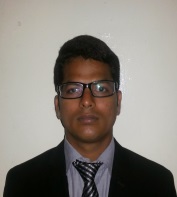 EMAIL ID                 	: mudassir.382175@2freemail.com 			OBJECTIVESeeking a challenging position where my education and job experience will contribute to productivity, profitability, betterment of my organisation and my career prospects in providing better service to customers.Work Profile• Perform general data entry using SAP, Microsoft Excel and Word.
• Input data into a variety of computer programs with pace and correctness
• Perform a wide variety of secretarial tasks in support of the business
• Answer phones and create notifications in the system
• Contact with internal and external customer.PROFFESSIONAL EXPERIENCECompany:-DUBAI LIBRARY DISTRIBUTORS – DUBAIPosition : - SALESMEN			Duration: - November 2014 to March 2018Work ProfileEntering, updating, and verifying customers and suppliers information.Ensuring accuracy of data entered into the computer programTracking supporting documents for verification of dataSorting, batching, and archiving files for easy accessPrinting, collecting, and distributing reports as per demandHandled several different type of Customer service issue each day. .Mantling inventory, Daily Order, transfer in and transfer out goods. Product Movement details.Month end report.Assisted in developing several promotional ideas that resulted in a significant amount of sales revenue.Created a large network of satisfied customers who would regularly refer new customers.Develop a reputation to having a very professional.Educational Qualifications:Completed Higher School Certificate (H.S.C) From Mumbai Divisional BoardCompleted Secondary School Certificate (S.S.C) From Mumbai Divisional Board with Second Class in the Year March-2007.Other Qualifications:Completed Microsoft Certified System Engineer (MCSE) from Jet King Institute, Mumbai.Completed Hardware and Networking from Jet King Institute.Completed Oracle 11g DBA from Wilshire Software Technologies. Develop a reputation to having a very professional.Areas of InterestEmployee Relations :Achieved 100% target in previous companies
Personal DetailsGender			: 	Male 
Marital Status		:	Married 
Date of Birth		: 	07/06/1987
Birth Place		:	Borli Panchatan-Raigad.
Nationality		:	Indian
Hobbies		:	Football, Swimming, Gardening and Playing Chess.                                           Languages Known	:	English, Hindi, Urdu and Marathi.                                            Passport DetailsDate of Issue		:	22/12/2009                                                                                                      Date of Expiry		:	21/12/2019                                                                                         Place of Issue		:	Thane-India.Declaration:I hereby declare that the above information is true and correct to the best of my knowledge.